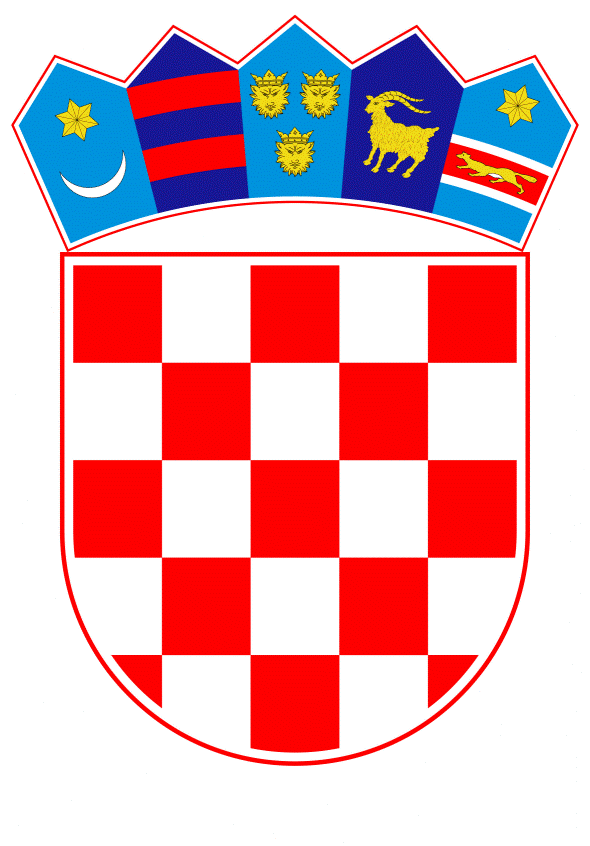 VLADA REPUBLIKE HRVATSKEZagreb, 26. rujna 2019.______________________________________________________________________________________________________________________________________________________________________________________________________________________________PrijedlogNa temelju članka 31. stavka 3. Zakona o Vladi Republike Hrvatske (Narodne novine, br. 150/11, 119/14, 93/16 i 116/18) i točaka II. i III. Odluke o kriterijima i postupku za prihvaćanje pokroviteljstva Vlade Republike Hrvatske (Narodne novine, broj 44/16), Vlada Republike Hrvatske je na sjednici održanoj __________ 2019. godine donijelaZ A K L J U Č A K	1.	Vlada  Republike Hrvatske prihvaća pokroviteljstvo nad Konferencijom međureligijskog i međukulturalnog dijaloga „Ljudsko bratstvo – temelj mira i stabilnosti u svijetu“ (Zagreb, 4. i 5. veljače 2020. godine), sukladno Zamolbi Mešihata Islamske zajednice u Hrvatskoj.	2.	Prihvaćanjem pokroviteljstva Vlada Republike Hrvatske ne preuzima nikakve financijske obveze.Klasa:	 		Urbroj:			Zagreb,			                                                                                              PREDSJEDNIK                                                                                               mr. sc. Andrej PlenkovićOBRAZLOŽENJEOvim Zaključkom Vlada Republike Hrvatske prihvaća pokroviteljstvo nad nad Konferencijom međureligijskog i međukulturalnog dijaloga „Ljudsko bratstvo – temelj mira i stabilnosti u svijetu“,  koja će se održati u Zagrebu 4. i 5. veljače 2020. godine.Cilj Konferencije jest prezentiranje postignutih visokih standarda u odnosima koje imaju Republika Hrvatska i vjerske zajednice. Termin održavanja Konferencije planiran je na godišnjicu potpisivanja Povelje o ljudskom bratstvu između pape Franje i velikog imama Al- Azhara dr. Ahmeda Tayyiba, 4. i 5. veljače 2020. godine.Organizatori planiraju uključiti najviše međunarodne organizacije svih konfesija te smatraju da je u vrijeme predsjedanja Europskom unijom ovaj događaj prigoda da se Republika Hrvatska dodatno brendira kao zemlja otvorena za sve vjere i nacije kao i istaknu posebno dobro uređeni odnosi sa Islamskom zajednicom u Republici Hrvatskoj.Prihvaćanjem pokroviteljstva Vlada Republike Hrvatske ne preuzima nikakve financijske obveze.Predlagatelj:Ministarstvo vanjskih i europskih poslovaPredmet:Prijedlog za prihvaćanje pokroviteljstva Vlade Republike Hrvatske nad Konferencijom međureligijskog i međukulturalnog dijaloga „Ljudsko bratstvo – temelj mira i stabilnosti u svijetu“, (Zagreb, 4. i 5. veljače 2020. godine)